广西福兴工程招标代理有限公司竞争性谈判文件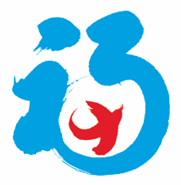 项目名称：垃圾分类亭、宣传栏、宣传亭、分类桶、有害垃圾存放点项目编号:  YLZC2020-J1-000766-GXFX采 购 单 位：玉林市环境卫生服务中心采购代理机构：广西福兴工程招标代理有限公司2020年12月广西福兴工程招标代理有限公司垃圾分类亭、宣传栏、宣传亭、分类桶、有害垃圾存放点(YLZC2020-J1-000766-GXFX)竞争性谈判公告 项目概况:垃圾分类亭、宣传栏、宣传亭、分类桶、有害垃圾存放点采购项目的潜在供应商应在政采云平台（https://www.zcygov.cn/）在线办理并自行下载竞争性谈判文件，并于2020年12月8日北京时间9时30分前提交响应文件。一、项目基本情况：采购计划文号：YLZC2020-J1-11963-001、YLZC2020-J1-11963-002、YLZC2020-J1-11963-003、YLZC2020-J1-11963-004、YLZC2020-J1-11963-005、YLZC2020-J1-11963-006、YLZC2020-J1-11963-007、YLZC2020-J1-11963-008、项目编号：YLZC2020-J1-000766-GXFX项目名称：垃圾分类亭、宣传栏、宣传亭、分类桶、有害垃圾存放点采购方式：竞争性谈判 □竞争性磋商 □询价预算金额：人民币贰拾捌万陆仟叁佰伍拾元整（¥286350.00）最高限价：人民币贰拾捌万陆仟叁佰伍拾元整（¥286350.00）采购需求：垃圾分类亭、宣传栏、宣传亭、分类桶、有害垃圾存放点一项，具体内容详见竞争性谈判文件。合同履行期限：签订合同后7日历天内完成。本项目不接受联合体。二、申请人的资格要求：1.满足《中华人民共和国政府采购法》第二十二条规定；2.落实政府采购政策需满足的资格要求：无3.本项目的特定资格要求：3.1在国内注册并具有中华人民共和国独立法人资格，有能力提供本次采购服务内容的供应商。3.2单位负责人为同一人或者存在直接控股、管理关系的不同供应商，不得参加同一合同项下的政府采购活动。除单一来源采购项目外，为采购项目提供整体设计、规范编制或者项目管理、监理、检测等服务的供应商，不得再参加该采购项目的其他采购活动。3.3对在“信用中国”网站(www.creditchina.gov.cn)、中国政府采购网(www.ccgp.gov.cn)被列入失信被执行人、重大税收违法案件当事人名单、政府采购严重违法失信行为记录名单及其他不符合《中华人民共和国政府采购法》第二十二条规定条件的供应商，不得参与政府采购活动。三、获取采购文件：时间：于2020年12月2日公告发布之时起至2020年12月7日止（逾期下载竞标无效）；地点：供应商登录政采云平台（https://www.zcygov.cn/）在线办理报名；方式：供应商须登录政采云平台（https://www.zcygov.cn/）自行下载采购文件；如在操作过程中遇到问题或需技术支持，请致电政采云客服热线：400-881-7190。四、响应文件提交：截止时间：2020年12月8日北京时间9时30分，逾期送达的将予以拒收。地点：广西福兴工程招标代理有限公司玉林分公司【玉林市石牛路与教育东路交叉处东侧（广瑞汽车检测公司侧对面）】。五、开启：时间：2020年12月8日北京时间9时30分。地点：广西福兴工程招标代理有限公司玉林分公司【玉林市石牛路与教育东路交叉处东侧（广瑞汽车检测公司侧对面）】。六、公告期限：自本公告发布之日起3个工作日。七、其他补充事宜：1.网上公告媒体查询：广西壮族自治区政府采购网（zfcg.gxzf.gov.cn）、广西玉林市人民政府门户网（www.yulin.gov.cn）。2.本项目需要落实的政府采购政策（1）政府采购促进中小企业发展。（2）政府采购支持采用本国产品的政策。（3）强制采购节能产品；优先采购节能产品、环境标志产品。（4）政府采购促进残疾人就业政策。（5）政府采购支持监狱企业发展。八、凡对本次采购提出询问，请按以下方式联系：1.采购人信息名    称：玉林市环境卫生服务中心地    址：玉林市民主南路559号联系人及电话：陈梅   0775-2802490　　　　　　　　 　　　 2.采购代理机构信息名    称：广西福兴工程招标代理有限公司地　　址：玉林市石牛路与教育东路交叉处东侧（广瑞汽车检测侧对面）联系人及电话：林锡勇   0775-23099093.监督管理部门：玉林市财政局   电话：0775-2697961广西福兴工程招标代理有限公司2020年12月2日第一章 竞标人须知及前附表竞标人须知前附表竞 标 人 须 知一	总	则1.项目概述1.1 项目名称：垃圾分类亭、宣传栏、宣传亭、分类桶、有害垃圾存放点1.2 项目编号：YLZC2020-J1-000766-GXFX1.3 采购人名称：玉林市环境卫生服务中心1.4 采购内容：垃圾分类亭、宣传栏、宣传亭、分类桶、有害垃圾存放点 1 项1.5 完成时间：签订合同后7日历天内完成。2.竞标人资格2.1 竞标人资格：符合《中华人民共和国政府采购法》第二十二条规定；（2）在国内注册并具有中华人民共和国独立法人资格，有能力提供本次采购服务内容的供应商；（3）单位负责人为同一人或者存在直接控股、管理关系的不同供应商，不得参加同一合同项下的政府采购活动。除单一来源采购项目外，为采购项目提供整体设计、规范编制或者项目管理、监理、检测等服务的供应商，不得再参加该采购项目的其他采购活动；（4）对在“信用中国”网站(www.creditchina.gov.cn)、中国政府采购网(www.ccgp.gov.cn)等渠道列入失信被执行人、重大税收违法案件当事人名单、政府采购严重违法失信行为记录名单及其他不符合《中华人民共和国政府采购法》第二十二条规定条件的供应商，不得参与政府采购活动。（5）本项目不接受联合体参与竞标。2.2 符合竞标人资格的竞标人应承担竞标及履约中应承担的全部责任与义务。2.3 供应商未按要求获取本项目竞争性谈判采购文件的，代理机构将拒收该响应文件。3.竞标费用3.1 竞标人应自行承担所有与本次竞标有关的全部费用。二	竞争性谈判采购文件（简称谈判采购文件）4.谈判采购文件的构成4.1 采购文件包括：⑴竞争性谈判采购公告；⑵竞标须知及前附表；⑶招标项目采购需求；⑷竞标文件格式；⑸评标方法。5.谈判采购文件的澄清和修改5.1 任何要求澄清谈判采购文件的竞标人，均应在竞标截止日期前以传真、电报等书面形式通知采购代理机构，同时认定其他澄清方式为无效。采购代理机构将以书面形式予以答复。5.2 在竞标截止日期前的 3 工作日前，无论出于何种原因，采购代理机构可主动地或在解答竞标人提出的澄清问题时对谈判采购文件进行澄清或修改。该澄清或修改的内容为竞标文件的组成部分。5.3 谈判采购文件的澄清或修改将以书面形式通知所有下载谈判采购文件的竞标人，并对其具有约束力,并在广西壮族自治区政府采购网（zfcg.gxzf.gov.cn）、广西玉林市人民政府门户网（www.yulin.gov.cn）上发布更改公告。5.4 采购代理机构可视具体情况，延长竞标截止时间，并将此澄清或修改在竞标截止日期的 3 工作日前通知所有购买谈判采购文件的竞标人，并在广西壮族自治区政府采购网（zfcg.gxzf.gov.cn）、广西玉林市人民政府门户网（www.yulin.gov.cn）上发布更改公告。三	竞标文件的编制格式6.竞标文件编写的注意事项6.1 竞标人应认真阅读竞争性谈判采购文件，按照竞争性谈判采购文件的要求编制竞标文件。如果没有按照竞争性谈判采购文件要求提交竞标文件，没有对竞争性谈判采购文件提出的实质性要求和条件作出响应，该竞标将被拒绝。6.2 对竞争性谈判采购文件提出的实质性要求和条件作出响应是指竞标人必须对竞争性谈判采购文件中竞标项目的价格、数量、服务及其它要求等内容作出响应。7.竞标文件的构成7.1 竞标人编写的竞标文件应包括下列内容（竞标人应按下列顺序自编目录及页码装订成册，否则文件失散引起的后果自负）：（1）竞标函；（2）竞标报价表；（3）竞标人资格证明文件。（4）其他资料8.竞标文件的语言及计量单位8.1 竞标人的竞标文件以及竞标人与采购代理机构的所有来往的函电统一使用中文（另有规定的除外）。8.2 竞标文件中使用的计量单位除谈判采购文件中有特殊规定外，一律使用法定计量单位。竞标函格式9.1 竞标人应完整地填写谈判采购文件中的竞标函格式。10.竞标报价10.1 竞标人须就《采购需求一览表》中的所有货物和服务内容作完整唯一报价。该报价已包含本项目所产生的一切费用，除非上述费用在合同中另有说明)。10.2 竞标人竞标报价小写与大写不符的，以大写为准。如果因竞标人原因引起的报价失误，同时又被谈判时所接受，其后果由竞标人自负。10.3 本项目上限控制价：人民币贰拾捌万陆仟叁佰伍拾元整（¥286350.00）。11.竞标货币11.1 竞标应以人民币报价。12.证明竞标人合格和资格的文件12.1 证明竞标人资格证明文件包括[其中⑴、⑵、⑶、⑷、⑸、⑹项所要求提交的资格文件必须提交，否则将被当作资格审查不合格而不能进入下一步详评]：（1）有效的“营业执照”正本或副本复印件；（加盖单位公章，必须提供）（2）法定代表人有效身份证正反面复印件；（加盖单位公章，必须提供）（3）法人授权委托书及被授权人有效身份证正反面复印件；（加盖单位公章，委托代理时必须提供）（4）供应商2020年任意一个月的依法纳税的依法缴纳税费或依法免缴税费的证明（复印件，原件备查，格式自拟）；无纳税记录的，应提供由供应商所在地税务部门出具的《依法纳税或依法免税证明》,新成立不足三个月的供应商按实际情况提供（格式自拟，复印件，原件备查）。（必须提供）（5）供应商2020年任意一个月的依法缴纳社保费的缴费凭证（复印件，原件备查，格式自拟），应提供由供应商所在地社保部门出具的《依法缴纳或依法免缴社保费证明》复印件, 新成立不足三个月的供应商按实际情况提供（格式自拟，复印件，原件备查）。（必须提供）（6）供应商2019年度的财务状况报告[可以是财务报表或银行出具的资信证明或第三方审计报告等证明材料；（对于2019年新成立的企业，只需提交企业成立日之后次月起至响应文件递交截止前一个月的财务报表复印件）]；（必须提供）(7)竞标人认为必要提供的声明及文件资料。13.竞标的有效期13.1 竞标文件从竞标截止日期后 60 天内有效。13.2 在特殊情况下，采购代理机构可酌情延长竞标有效期。竞标人可同意或不同意延长竞标文件的有效期，不同意延长竞标文件的有效期的竞标人，同意延长竞标有效期的竞标人不能要求对原竞标文件（经谈判小组确认有效且没有超出竞标范围或改变竞标的实质内容的谈判或说明作为竞标文件的组成部分）作任何改变，并同意在延长的竞标有效期内遵循本竞标文件，在延长的竞标有效期满之前继续具有约束力。14.竞标文件书写及签名、盖章要求14.1 竞标文件正本须用不褪色的墨水工整书写或打印，修改处应由法定代表人或委托代理人签名和盖公章。14.2 竞标文件应字迹清晰、表达清楚、按要求填写的。14.3 竞标文件正本与副本均应使用不能擦去的墨水打印或书写，应由法定代表人或委托代理人逐页签名和加盖单位公章，否则其竞标无效。14.4 竞标文件的份数：正本一份，副本三份，共四份。并在每份文件右上角注明“正本”、“副本”字样，一旦正本和副本不符，以正本为准。15.竞标保证金： 无。四	竞标文件的递交16.竞标文件的密封与标记16.1 竞标人应将竞标文件正、副本分别装订成册，在每个文本封面上标明“正本”或“副本”，以及项目名称、项目编号、竞标人名称等内容。16.2 竞标人应将正、副本竞标文件（正本一份、副本三份）一并装入竞标文件袋中加以密封，并在每一封贴处密封签章（公章或密封章）。16.3 竞标人可自行制作文件袋，但所制作的文件袋封面都应写明:⑴ 采购代理机构:广西福兴工程招标代理有限公司⑵ 项目名称:⑶ 项目编号:⑷ 竞标人单位全称:⑸ 注明“竞标时才能启封”16.4 竞标人在递交竞标文件时，未按本须知要求密封、标记的，采购代理机构有权拒收。17.竞标截止时间17.1 竞标文件的递交不得迟于本须知前附表第 8 项规定的截止时间。17.2 竞标人必须在规定时间内将竞标文件送到本须知前附表第 8 项规定地点，超过竞标截止时间送达的竞标文件为无效竞标文件，采购代理机构将拒收。18.竞标文件的撤回18.1 竞标人可以在递交竞标文件以后，在规定的竞标截止时间之前，以书面形式向采购代理机构递交撤回或修改其竞标文件的通知。在竞标截止时间以后，不能撤回或更改竞标文件。五	竞标、谈判与评标19．竞标与谈判19.1 竞标19.1.1 竞标会由采购代理机构组织并主持。19.1.2 采购代理机构将于竞标文件递交截止时间后在广西福兴工程招标代理有限公司玉林分公司【玉林市石牛路与教育东路交叉处东侧（广瑞汽车检测公司侧对面）】举行竞标会，参加竞标的竞标人法定代表人或其授权委托代理人应签名，并持有效证明材料（法定代表人凭身份证；委托代理人凭法人授权委托书原件和身份证）前往，以证明其身份，竞标人的法定代表人或其委托代理人未按时签到的，视同放弃竞标监督权利，认可竞标结果。19.1.3 竞标⑴采购代理机构主持人宣布竞标会开始；⑵介绍参加竞标会人员名单、竞标人家数及名单；(3)宣读竞标会相关事项；(4)由各竞标人代表交叉检查竞标文件的密封情况，也可以由采购人或采购代理机构委托的公证机构检查并公证，并签字确认。(5)宣布谈判与评标期间的有关事项。(6)竞标会议结束。19.2 谈判19.2.1 谈判时间及地点: 竞标人须知前附表第 8 项规定的时间为与竞标人谈判时间，具体时间由采购代理机构另行通知。地点：详见竞标人须知前附表。19.2.2 谈判小组由采购人的代表和有关专家共三人以上的单数组成。在整个谈判过程中，谈判小组将负责对全部竞标文件进行审查、谈判及评标工作。19.2.3 采购代理机构将在竞标人须知前附表第 8 项规定的时间和地点组织谈判小组与各竞标人分别进行谈判。竞标人的法定代表人或其授权委托人必须持证件（法定代表人持身份证或授权委托人持授权委托书及本人身份证）依时到达现场等候参加谈判，并自觉接受核验上述证件。19.2.4 竞标人可由 1～3 人组成参谈组，谈判中竞标人成员之间意见不一致时，以竞标人的法定代表人（或其委托代理人）的书面意见为准。19.2.5 谈判的内容包括技术性条件、商务性条件、价格以及谈判小组认为需要谈判的内容。当竞争性谈判采购文件有实质性变动的，谈判小组以书面形式通知所有参加谈判的竞标人。其中涉及价格的内容不得要求竞标人在谈判时作口头报价，而应以书面密封形式报价。19.2.6 谈判内容应作记录，并由竞标人及谈判小组成员签字确认。19.2.7 谈判时，谈判小组应要求竞标人在约定的时间、地点以书面密封形式递交谈判时要求其就商务和技术条件作出的包含补充、修改、承诺、重新报价等内容的应答文件，应答文件必须由竞标人的法定代表人或委托代理人签名或盖公章，应答文件构成竞标文件的一部分。19.2.8 谈判小组对各竞标人递交的应答文件统一开启，并进行评审后，认为有必要再次进行谈判的，可再次与竞标人进行谈判，谈判程序和要求按本须知第 19 条规定执行，直至谈判小组认为没有必要再进行谈判，谈判方可结束（最少进行一轮谈判，最多进行三轮，每轮须进行重新报价，且以最后一轮报价为准）。对最后一轮谈判，谈判小组应明确告知竞标人，并要求所有竞标人在规定的时间、地点以书面密封形式递交最终的应答文件。19.2.9 成交候选供应商作最后报价，密封递交谈判小组。谈判小组按报价从低到高排序，推荐成交候选供应商顺序，形成谈判报告。19.2.10 最终谈判结束后，谈判小组不得再与竞标人进行任何形式的商谈。19.2.11 谈判的任何一方不得透露与谈判有关的其他竞标人的技术资料、价格和其他信息。20.评标20.1 本采购项目采用的评标方法为最低评标价法，详见第六章。20.2 评标工作将采取封闭方式进行，谈判小组成员和有关工作人员不得透露对竞标文件的评审、比较和成交候选供应商的推荐情况以及与评标有关的其他情况。20.3 竞标人在评标过程中，所进行的力图影响评标结果公正性的活动，将可能导致其成交资格被取消。21、无效竞标及废标21.1 竞标文件如有下列情况之一，将会在评标中按照无效竞标处理：（1）超越了按照法律法规规定必须获得行政许可或者行政审批的经营范围的；（2）字迹潦草、表达不清，未按要求填写的；（3）未按谈判采购文件规定要求密封、签署、盖章的；（4）资格证明文件不全的，或者不符合谈判采购文件标明的资格要求的；（5）谈判后采购项目完成期限仍不能满足采购人规定期限的；（6）谈判后采购项目明显不符合技术规格、技术标准要求的；（7）谈判后采购项目货物包装方式、检验标准和方法等不符合采购人要求的；（8）竞标文件和谈判应答文件附有采购人不能接受的条件；（9）不符合法律、法规和谈判采购文件中规定的其他实质性要求的；（10）超过公布上限控制价的竞标报价。21.2 在招标中，出现下列情形之一的，应予废标：（1）符合专业条件的供应商或者对竞争性谈判采购文件作实质响应的供应商不足三家的；（2）出现影响采购公正的违法、违规行为的；（3）竞标人的报价均超过了采购预算，采购人不能支付的；（4）因重大变故，采购任务取消的。21.3 废标后，应依法重新组织采购。六	签订合同22.成交通知22.1 采购代理机构将在评标结束二个工作日内将评标结果送采购人，采购人在五个工作日内按照采购结果报告中推荐的排名第一的成交候选供应商确定为成交供应商。22.2 采购代理机构向成交供应商发成交通知书并向未成交的供应商发采购结果通知。22.3 采购代理机构在向成交供应商发出成交通知书的同时在广西壮族自治区政府采购网（zfcg.gxzf.gov.cn）、广西玉林市人民政府门户网（www.yulin.gov.cn）发布采购结果公告。22.4 采购代理机构无义务向未成交的供应商解释未成交原因和退还竞标文件。23.合同授予标准23.1 合同将授予被确定为实质上响应采购人需求，具备履行合同能力，采购结果报告中推荐的排名第一的成交候选供应商为成交供应商。24.签订合同24.1 采购人与成交供应商应当在成交通知书发出之日起二十五日内，按照采购文件确定的事项签订政府采购合同。成交通知书对采购人和成交供应商均具有法律效力。成交通知书发出后，采购人改变成交结果的，或者成交供应商放弃成交项目的，应当依法承担法律责任。24.2 成交供应商因不可抗力或者自身原因不能履行采购合同的，采购人可以与排名第二的成交候选供应商签订采购合同，以此类推。七	其他事项25.履约保证金25.1 履约保证金金额：无。26.成交服务费26.1 招标代理服务费：按成交金额的1.5%收取，由成交供应商在领取成交通知书前一次性向采购代理机构支付。27.解释权27.1 本谈判采购文件是根据《中华人民共和国政府采购法》有关政策、法规和参照国际惯例编制，解释权属本采购代理机构。28.有关事宜28.1 所有与本谈判采购文件有关的函电请按下列通讯地址联系：（1）采购代理机构：广西福兴工程招标代理有限公司地　　址：玉林市石牛路与教育东路交叉处东侧（广瑞汽车检测侧对面）联系人及电话：林锡勇   0775-2309909(2)采购代理机构的银行账户：开户名称：广西福兴工程招标代理有限公司玉林分公司开户银行：中国工商银行股份有限公司玉林市广场东路支行银行账号：211170260920102811228.2 监督部门及电话监督部门：玉林市财政局  电话：0775-2697961第二章	采购需求一览表第三章	合同格式合同格式 需方（甲方）：＿＿＿＿＿＿＿＿          合同编号： 供方（乙方）：＿＿＿＿＿＿＿＿          签订地点：                              签订时间：    年    月    日本合同书依据《中华人民共和国政府采购法》、《中华人民共和国合同法》制定。一、合同文件本合同所附下列文件是构成本合同不可分割的部分：⑴ 合同条款⑵ 竞标人提交的竞标函、竞标报价表和售后服务承诺等全部竞标文件⑶采购需求一览表⑷成交通知书⑸甲、乙双方商定的补充协议（如有）二、合同范围和条件：本合同的范围和条件应与上述合同文件的规定相一致。三、货物采购和服务内容： 本合同所涉及的乙方应提供的货物和服务内容详见“采购需求一览表”中所列内容和“合同条款”。四、合同金额：合同的总金额为人民币（大写）               （￥              ）。五、交货时间：                           六、交货数量：货物名称及数量详见竞争性谈判采购文件的《采购需求一览表》。七、质量标准：按竞标文件中技术规格响应表中之有关数据。八、供方对质量负责的条件及期限：（1）所供货物必须是原装产品，符合国家质量检测标准。（2）货物合格率达到100%。（3）供需双方签署验收证书后，货物才视为接受，并开始计算保养期，保养期为      个月，在保养期内，按照成交人在竞标文件中承诺的服务进行。九、包装标准、包装物的供应与回收：产品包装须适合长途运输及合理的多次搬动。产品的包装物，由供方负责供应。可以多次使用的包装物，应按有关主管部门制订的包装物回收办法执行。产品的包装费用，由供方负担。
 十、随机的必备品、配件、工具、数量及供应办法：按供方竞标文件承诺执行。          十一、合理损耗标准及计算方法：按国家有关规定执行。    十二、货物所有权自  交货验收合格之日  起转移，但需方未履行支付价款义务的，货物属于  供方  所有。十三、交（提）货方式、地点：（1）交货方式：供方送货。（2）交货地点：需方指定地点。   十四、运输方式及到达站（港）和费用负担：（1）运输方式：火车或汽车。（2）费用负担：供方负责。                                                  十五、检验标准与方法：到货验收：数量、外包装。如发现外包装破损和货物外观损坏、坏死，由供方调换。       十六、货物的维修培训：由供方承担。十七、付款方式：按“合同条款前附表”规定 。十八、售后服务：按供方竞标书承诺的售后服务执行。十九、本合同解除的条件：按合同法执行。                                             二十、违约责任： 按合同条款第11条执行。                                                                二十一、合同争议的解决方式：本合同在履行过程中发生的争议，由双方当事人协商解决；也可由当地工商行政管理部门调解；协商或调解不成的，按下列第（一）种方式解决：（一）提交合同履行地仲裁机构仲裁委员会仲裁；（二）依法向人民法院起诉。二十二、本合同一式六份，甲乙双方各执二份，政府采购监督管理部门执一份，采购代理机构执一份。自双方法定代表人或负责人或委托代理人签字并加盖单位公章之日起生效。二十三、其他约定事项：合同履行中，如需修改或补充合同内容，由双方协商另签署书面修改或补充协议作为本合同不可分割的一部分。注：本合同格式仅作参考，成交人与采购人在签订合同时有权提出修改意见，经双方协商同意作为主合同不可分割的一部分。第四章 竞标文件格式竞标文件封面（格式）正（副）本竞 标 文 件项目名称：项目编号：竞标人（盖公章）：地	址：法定代表人（或委托代理人）：联系电话：日期：	年	月	日1．竞 标 函 (格 式)致：广西福兴工程招标代理有限公司 根据贵方          项目谈判采购文件，项目编号             ，正式授权下述签字人        （姓名）代表竞标人                             （竞标单位名称），提交竞标文件正本一份，副本三份。一、竞标函二、竞标报价表；三、竞标人资格证明文件；四、其他资料。据此函，签字人兹宣布同意如下：⑴按谈判采购文件采购内容及服务要求，竞标总报价人民币（大写）          (￥           )，完成时间：                   。⑵我们根据谈判采购文件的规定，承担完成合同的责任和义务。⑶我们已详细审查全部采购文件，包括修改文件（如有的话）和有关附件，将自行承担因全部采购文件理解不正确或误解而产生的相应后果。⑷我们同意在竞标人须知规定的截标日期起遵循本竞标文件，并在竞标人须知第14条规定的竞标有效期满之前均具有约束力，并有可能成交。 ⑸如果在竞标截止时间后的竞标有效期内撤回竞标或者有其他违约行为，我们的竞标保证金可被贵方全部没收。⑹我们同意提供按照贵方可能要求的与本竞标有关的一切数据或资料，完全理解贵方不一定要接受最低的报价或收到的任何竞标。与本竞标有关的正式通讯地址为：地址：                                 邮政编码：             电话：                                      开户名称：                                                    开户银行：                                                    账号：                                                        法定代表人或委托代理人签名：                                  竞标人盖公章：                                                日期：                                                        注：未按照本竞标函要求及格式填报的将被视为非实质性响应竞标，从而将导致该竞标无效。2、竞标报价表货币单位：人民币元竞标人（盖单位公章）：法定代表人或委托代理人签名：日期：3.竞标人资格证明文件格式（竞标人按竞标须知第 12 条要求提供）附：法人授权委托书格式兹授权	同志为我方参加	项目竞标（项目编号：	）竞标代理人，其代理权限为：对其所代理事项的法律责任均予以确认。代理期限从	年	月	日至	年	月	日止委托单位：	（公章）	法定代表人（签名）：签发日期：	年	月	日附：1、代理人工作单位：	职务：身份证号码：	性别：	年龄：2、委托人企业法人营业执照号码：地址：	经济性质：注册资金：	经营方式：经营范围：说明：1、法人授权委托书所签发的代理期限必须涵盖代理人所有签字为有效的时间。2、委托书内容填写要明确，文字要工整清楚，涂改无效。3、委托书不得转借、转让，不得买卖。代理人根据授权范围，以委托单位的名义签订合同，并将此委托书提交给对方作为合同附件。4、售后服务承诺书格式（由竞标人按《采购需求一览表》售后服务及要求自行编写，应包括产品在使用过程中出现质量问题的处理方案）                                      竞标人盖公章：                                                    法定代表人或委托代理人签字：                                       日      期：                  5、 技术规格响应表注：竞标技术规格由竞标人按照《采购需求一览表》对应的参数及规格进行填写。此表竞标技术规格与竞标报价表和产品检验报告证书的技术指标不符的，以产品检验报告证书的技术指标为准。竞标技术规格与采购技术要求相同的为无偏离，竞标技术规格高于采购技术要求的为正偏离，低于采购技术要求的为负偏离。                                  竞标人盖公章：                    法定代表人或委托代理人签字：                             日期：                                     6、竞标人认为需要提供的其他资料。、第五章	评标办法评标办法一、评标原则(一) 谈判小组构成：谈判小组由采购人的代表和有关专家共三人以上的单数组成。其中有关技术、经济等方面的专家不得少于总人数的三分之二，专家评委在专家库中随机抽取。 (二) 评标依据：以本竞争性谈判采购文件、竞标文件、谈判应答文件为评定依据。 (三) 评标方法：采用最低评标价法。根据满足谈判采购文件实质性响应要求且最后评标报价最低的原则确定成交供应商。（四）评标价为报价人的竞标报价进行政策性扣除后的价格，评标价只是作为评标时使用。最终成交人的成交金额＝竞标最终报价。按照《政府采购促进中小企业发展暂行办法》（财库[2011]181号）之规定，报价人为小型和微型企业，并在其竞标文件中提供《中小企业声明函》，且其所竞标产品为小型和微型企业产品的，对其竞标价格给予10%的扣除。按照《财政部、司法部关于政府采购支持监狱企业发展有关问题的通知》（财库〔2014〕68号）的规定，监狱企业视同小型、微型企业，享受预留份额、评审中价格扣除等促进中小企业发展的政府采购政策。监狱企业参加政府采购活动时，应当提供由省级以上监狱管理局、戒毒管理局(含新疆生产建设兵团)出具的属于监狱企业的证明文件。按照《关于促进残疾人就业政府采购政策的通知》（财库〔2017〕141号）的规定，残疾人福利性单位视同小型、微型企业，享受预留份额、评审中价格扣除等促进中小企业发展的政府采购政策。残疾人福利性单位参加政府采购活动时，应当提供该通知规定的《残疾人福利性单位声明函》，并对声明的真实性负责。残疾人福利性单位属于小型、微型企业的，不重复享受政策。政策性扣除计算方法：报价人被认定为监狱企业或残疾人福利性单位或小型和微型企业且其所竞标产品为小型和微型企业产品的，该报价人的竞标报价给予10%的扣除，扣除后的价格为评标报价，即评标报价=竞标报价×（1-10%）；大中型企业和其他自然人、法人或者其他组织与小型、微型企业组成联合体竞标，且联合体协议中约定小型、微型企业的协议合同金额占到联合体协议合同总金额30%以上的，联合体竞标价给予2%的扣除，扣除后的价格为评标价，即评标报价=竞标最终报价×（1-2%）；除上述情况外，评标报价=竞标最终报价。  二、成交候选人推荐原则(一) 谈判小组应当从质量和服务均能满足采购文件实质性响应要求的供应商中，按照评标报价由低到高的顺序提出成交候选供应商(评标报价相同时，由谈判小组集体讨论确定排序，并按由低到高的原则推荐成交候选供应商)。采购单位应当确定谈判小组推荐排名第一的成交候选供应商为成交供应商。排名第一的成交候选供应商放弃成交、因不可抗力提出不能履行合同，或者采购文件规定应当提交履约保证金而在规定的期限内未能提交的，采购单位可以确定排名第二的成交候选供应商为成交供应商。排名第二的成交候选供应商因前款规定的同样原因不能签订合同的，采购单位可以确定排名第三的成交候选供应商为成交供应商，其余以此类推。    （二) 谈判小组认为，某竞标人的有效竞标报价或者某些分项报价明显不合理或者低于成本，有可能影响商品质量和不能诚信履约的，应要求其在规定的期限内提供书面文件予以解释说明，并提交相关证明材料；否则，谈判小组可以取消该竞标人的成交候选资格，按顺序由排在后面的成交候选人递补，以此类推。（三）为了避免价格的恶性竞争，保证整体项目的质量和确保服务质量，如果谈判小组认为竞标人的报价明显低于其他通过符合性审查竞标人的报价，有可能影响产品质量或者不能诚信履约的，谈判小组有权要求投标人在规定的时间内提供本项目成本分析报告，同时提供（包括但不限于）以下支撑证明材料：投标文件中投标人自身出具的产品详细价格构成说明函原件[包括进货成本、管理费用、人员成本构成、物流运输成本、税收等所有成本和利润；提供近两年经第三方具备审计资质的机构出具的审计报告（包括其固定资产成本及折旧、管理成本、人工费成本（如人员工资、奖金、福利及差旅等费用、税收等所有成本及利润）复印件（原件现场核查）；提供至少2个类似业绩的费用成本组成明细（并提供该合同复印件，原件现场核查）]及相关证明材料供评委审查。非生产厂家投标人同时还须提供全部货物生产厂家出具的详细价格构成说明函原件[包括进货成本、管理费用、人员成本构成、物流运输成本、税收等所有成本和利润；提供近两年经第三方具备审计资质的机构出具的审计报告（包括其固定资产成本及折旧、管理成本、人工费成本（如人员工资、奖金、福利及差旅等费用、税收等所有成本及利润）复印件（原件现场核查）；提供至少3个类似业绩的费用成本组成明细（需要附上合同复印件，原件现场核查）]及相关证明材料、全部货物生产厂家的联系人和联系电话以供确认。以上资料必须齐全，并且相关资料真实性及合理性必须完全为评标委员会所接受。如未在规定时间内提供以上材料或材料不能证明其报价合理性的，将作无效竞标处理。投标人可提前做好相关材料准备工作。附件：            政府采购项目合同验收报告（格式）根据政府采购合同（采购合同编号：             ）的约定，我单位对   （项目名称）  政府采购项目成交供应商             提供的货物进行了验收，验收情况如下：备注：本报告单一式4份（采购单位、供应商、采购监督部门备案、采购代理机构）中小企业声明函本公司郑重声明，根据《政府采购促进中小企业发展暂行办法》（财库[2011]181号）的规定，本公司为______（请填写：中型、小型、微型）企业。即，本公司同时满足以下条件：1.根据《工业和信息化部、国家统计局、国家发展和改革委员会、财政部关于印发中小企业划型标准规定的通知》（工信部联企业[2011]300号）规定的划分标准，本公司为______（请填写：中型、小型、微型）企业。2.本公司参加______单位的______项目采购活动提供本企业制造的货物，由本企业承担工程、提供服务，或者提供其他______（请填写：中型、小型、微型）企业制造的货物。本条所称货物不包括使用大型企业注册商标的货物。本公司对上述声明的真实性负责。如有虚假，将依法承担相应责任。               企业名称（盖章）：                                日  期：         残疾人福利性单位声明函本单位郑重声明，根据《财政部 民政部 中国残疾人联合会关于促进残疾人就业政府采购政策的通知》（财库〔2017〕 141号）的规定，本单位为符合条件的残疾人福利性单位，且本单位参加______单位的______项目采购活动提供本单位制造的货物（由本单位承担工程/提供服务），或者提供其他残疾人福利性单位制造的货物（不包括使用非残疾人福利性单位注册商标的货物）。本单位对上述声明的真实性负责。如有虚假，将依法承担相应责任。                      单位名称（盖章）：日  期：项号条款号内容11．1项目名称：垃圾分类亭、宣传栏、宣传亭、分类桶、有害垃圾存放点11．2项目编号：YLZC2020-J1-000766-GXFX11．3采购人名称：玉林市环境卫生服务中心11．4采购内容：垃圾分类亭、宣传栏、宣传亭、分类桶、有害垃圾存放点 1 项11．5完成时间：签订合同后7日历天内完成。22．1竞标人资格：符合《中华人民共和国政府采购法》第二十二条规定；2、在国内注册并具有中华人民共和国独立法人资格，有能力提供本次采购服务内容的供应商；3、单位负责人为同一人或者存在直接控股、管理关系的不同供应商，不得参加同一合同项下的政府采购活动。除单一来源采购项目外，为采购项目提供整体设计、规范编制或者项目管理、监理、检测等服务的供应商，不得再参加该采购项目的其他采购活动；4、对在“信用中国”网站(www.creditchina.gov.cn)、中国政府采购网(www.ccgp.gov.cn)等渠道列入失信被执行人、重大税收违法案件当事人名单、政府采购严重违法失信行为记录名单及其他不符合《中华人民共和国政府采购法》第二十二条规定条件的供应商，不得参与政府采购活动。5、本项目不接受联合体参与竞标。310．1竞标报价：竞标人须就《采购需求一览表》中的货物和服务内容作完整唯一报价。410.3本项目上限控制价: 人民币贰拾捌万陆仟叁佰伍拾元整（¥286350.00）513．1竞标有效期：竞标截止日期后 60 天。614．4竞标文件份数：正本一份、副本三份。715．1竞标保证金：无817．1竞标文件递交截止时间：2020 年12月8日 9 时30 分（此为竞标截止时间）地址：广西福兴工程招标代理有限公司玉林分公司【玉林市石牛路与教育东路交叉处东侧（广瑞汽车检测公司侧对面）】919．2谈判时间：2020 年12月8日 9 时30 分竞标截止时间后地点：广西福兴工程招标代理有限公司玉林分公司【玉林市石牛路与教育东路交叉处东侧（广瑞汽车检测公司侧对面）】1020．1评标办法：最低评标价法1125履约保证金金额：无1226.1招标代理服务费：本项目招标代理服务费按成交金额的1.5%计取，由成交供应商在领取成交通知书前一次性向采购代理机构支付。一、久岭垃圾转运站有害垃圾暂存点名称、技术参数及数量明细表一、久岭垃圾转运站有害垃圾暂存点名称、技术参数及数量明细表一、久岭垃圾转运站有害垃圾暂存点名称、技术参数及数量明细表一、久岭垃圾转运站有害垃圾暂存点名称、技术参数及数量明细表一、久岭垃圾转运站有害垃圾暂存点名称、技术参数及数量明细表一、久岭垃圾转运站有害垃圾暂存点名称、技术参数及数量明细表一、久岭垃圾转运站有害垃圾暂存点名称、技术参数及数量明细表一、久岭垃圾转运站有害垃圾暂存点名称、技术参数及数量明细表序号货物名称材料宽高单位数量备注1全彩高清LED显示屏P4-防水LED模组2.971.85平方5.52电脑主机+显示屏内存4g、硬盘120g内存4g、硬盘120g套1.03有害垃圾暂存点pvc0.300.30个13.04标语pvc0.300.30个15.05分类屋彩钢防火板宽4×长63.00平方24.06货物架铁艺烤漆支架宽0.8×长22.00米4.07储物箱塑胶0.65m×0.42m×0.23m0.65m×0.42m×0.23m个30.08桌子+凳子铁艺烤漆60cm×40cm×70cm60cm×40cm×70cm套1.09有害垃圾制度牌铝合金60.0090.00套3.010有害垃圾宣传栏铁艺烤漆3.002.60块1.011有害垃圾宣传板报*2铝合金宣传栏2.001.60平方6.412有害垃圾分类标识牌pvc30cm40cm块20.013可充电节能灯60W7cm13cm个8.014电子秤300kg45×60×95cm45×60×95cm台1.0二、清湾江垃圾转运站有害垃圾暂存点名称、技术参数及数量明细表二、清湾江垃圾转运站有害垃圾暂存点名称、技术参数及数量明细表二、清湾江垃圾转运站有害垃圾暂存点名称、技术参数及数量明细表二、清湾江垃圾转运站有害垃圾暂存点名称、技术参数及数量明细表二、清湾江垃圾转运站有害垃圾暂存点名称、技术参数及数量明细表二、清湾江垃圾转运站有害垃圾暂存点名称、技术参数及数量明细表二、清湾江垃圾转运站有害垃圾暂存点名称、技术参数及数量明细表二、清湾江垃圾转运站有害垃圾暂存点名称、技术参数及数量明细表1有害垃圾暂存点pvc0.300.30个13.02标语pvc0.300.30个15.03分类屋彩钢防火板宽4×长63.00平方24.04分类屋清表 土地硬化混凝土5.007.00平方35.05货物架铁艺烤漆支架宽0.8×长22.00米4.06储物箱塑胶0.65m×0.42m×0.23m0.65m×0.42m×0.23m个30.07桌子+凳子铁艺烤漆60cm×40cm×70cm60cm×40cm×70cm套1.08有害垃圾制度牌铝合金60.0090.00套3.09有害垃圾宣传栏铁艺烤漆3.002.60块1.010有害垃圾宣传板报*2铝合金宣传栏2.001.60平方6.411有害垃圾分类标识牌pvc30cm40cm块20.012可充电节能灯60W7cm13cm个6.013电子秤300kg45×60×95cm45×60×95cm台1.0三、玉柴转运站有害垃圾暂存点名称、技术参数及数量明细表三、玉柴转运站有害垃圾暂存点名称、技术参数及数量明细表三、玉柴转运站有害垃圾暂存点名称、技术参数及数量明细表三、玉柴转运站有害垃圾暂存点名称、技术参数及数量明细表三、玉柴转运站有害垃圾暂存点名称、技术参数及数量明细表三、玉柴转运站有害垃圾暂存点名称、技术参数及数量明细表三、玉柴转运站有害垃圾暂存点名称、技术参数及数量明细表三、玉柴转运站有害垃圾暂存点名称、技术参数及数量明细表1有害垃圾暂存点pvc0.300.30个13.02标语pvc0.300.30个(字)15.03分类屋彩钢防火板宽4×长63.00平方24.04货物架铁艺烤漆支架宽0.8×长22.00米4.05储物箱塑胶0.65m×0.42m×0.23m0.65m×0.42m×0.23m个30.06桌子+凳子铁艺烤漆60cm×40cm×70cm60cm×40cm×70cm套1.07有害垃圾制度牌铝合金60.0090.00套3.08有害垃圾宣传栏铁艺烤漆3.002.60块1.09有害垃圾宣传板报*2铝合金宣传栏2.001.60平方6.410有害垃圾分类标识牌pvc30cm40cm块20.011可充电节能灯60W7cm13cm个6.012电子秤300kg45×60×95cm45×60×95cm台1.0四垃圾分类桶240L，特厚，挂车，PE熟料+盖+滑轮240L，特厚，挂车，PE熟料+盖+滑轮240L，特厚，挂车，PE熟料+盖+滑轮只240五垃圾分类宣传亭不锈钢主架+耐力板5×2.7不锈钢主架+耐力板5×2.7不锈钢主架+耐力板5×2.7座1六垃圾分类宣传栏铁艺烤漆2.6×2.1铁艺烤漆2.6×2.1铁艺烤漆2.6×2.1块10七垃圾分类亭不锈钢主架+阳光板+不锈钢板3×2.5×1.3不锈钢主架+阳光板+不锈钢板3×2.5×1.3不锈钢主架+阳光板+不锈钢板3×2.5×1.3座1八垃圾分类亭铁艺烤漆3×2.5×1.3铁艺烤漆3×2.5×1.3铁艺烤漆3×2.5×1.3座7售后服务及其它要求1、所供货物必须为全新产品，免费送货上门安装调试合格。2、质保期：按国家有关产品“三包”规定执行“三包”， 质保期自验收合格之日起计，按生产厂家的规定执行,但不得少于1年。3、本地化服务：如在使用过程中发生质量问题，一般故障处理时限不超过12小时，重大故障处理时限不超过24小时修复，在质保期内，如故障问题无法解决，应当现场即时更换相同规格型号的产品。4、完成时间：签订合同后7日历天内完成。5、交货、安装地点：采购人指定地点。6、所有宣传内容均由采购人确定。1、所供货物必须为全新产品，免费送货上门安装调试合格。2、质保期：按国家有关产品“三包”规定执行“三包”， 质保期自验收合格之日起计，按生产厂家的规定执行,但不得少于1年。3、本地化服务：如在使用过程中发生质量问题，一般故障处理时限不超过12小时，重大故障处理时限不超过24小时修复，在质保期内，如故障问题无法解决，应当现场即时更换相同规格型号的产品。4、完成时间：签订合同后7日历天内完成。5、交货、安装地点：采购人指定地点。6、所有宣传内容均由采购人确定。1、所供货物必须为全新产品，免费送货上门安装调试合格。2、质保期：按国家有关产品“三包”规定执行“三包”， 质保期自验收合格之日起计，按生产厂家的规定执行,但不得少于1年。3、本地化服务：如在使用过程中发生质量问题，一般故障处理时限不超过12小时，重大故障处理时限不超过24小时修复，在质保期内，如故障问题无法解决，应当现场即时更换相同规格型号的产品。4、完成时间：签订合同后7日历天内完成。5、交货、安装地点：采购人指定地点。6、所有宣传内容均由采购人确定。1、所供货物必须为全新产品，免费送货上门安装调试合格。2、质保期：按国家有关产品“三包”规定执行“三包”， 质保期自验收合格之日起计，按生产厂家的规定执行,但不得少于1年。3、本地化服务：如在使用过程中发生质量问题，一般故障处理时限不超过12小时，重大故障处理时限不超过24小时修复，在质保期内，如故障问题无法解决，应当现场即时更换相同规格型号的产品。4、完成时间：签订合同后7日历天内完成。5、交货、安装地点：采购人指定地点。6、所有宣传内容均由采购人确定。1、所供货物必须为全新产品，免费送货上门安装调试合格。2、质保期：按国家有关产品“三包”规定执行“三包”， 质保期自验收合格之日起计，按生产厂家的规定执行,但不得少于1年。3、本地化服务：如在使用过程中发生质量问题，一般故障处理时限不超过12小时，重大故障处理时限不超过24小时修复，在质保期内，如故障问题无法解决，应当现场即时更换相同规格型号的产品。4、完成时间：签订合同后7日历天内完成。5、交货、安装地点：采购人指定地点。6、所有宣传内容均由采购人确定。1、所供货物必须为全新产品，免费送货上门安装调试合格。2、质保期：按国家有关产品“三包”规定执行“三包”， 质保期自验收合格之日起计，按生产厂家的规定执行,但不得少于1年。3、本地化服务：如在使用过程中发生质量问题，一般故障处理时限不超过12小时，重大故障处理时限不超过24小时修复，在质保期内，如故障问题无法解决，应当现场即时更换相同规格型号的产品。4、完成时间：签订合同后7日历天内完成。5、交货、安装地点：采购人指定地点。6、所有宣传内容均由采购人确定。1、所供货物必须为全新产品，免费送货上门安装调试合格。2、质保期：按国家有关产品“三包”规定执行“三包”， 质保期自验收合格之日起计，按生产厂家的规定执行,但不得少于1年。3、本地化服务：如在使用过程中发生质量问题，一般故障处理时限不超过12小时，重大故障处理时限不超过24小时修复，在质保期内，如故障问题无法解决，应当现场即时更换相同规格型号的产品。4、完成时间：签订合同后7日历天内完成。5、交货、安装地点：采购人指定地点。6、所有宣传内容均由采购人确定。需方需方（公章）：  住所：法定代表人或负责人：委托代理人：电话：传真：开户银行：账号：邮政编码：供方供方（公章）：住所：法定代表人：委托代理人：电话：传真：开户银行：账号：邮政编码：项号货物或服务项目名称数量参数及规格单价②单项合价③=①×②12……N总报价人民币（大写）：                  （￥       ）总报价人民币（大写）：                  （￥       ）总报价人民币（大写）：                  （￥       ）总报价人民币（大写）：                  （￥       ）总报价人民币（大写）：                  （￥       ）总报价人民币（大写）：                  （￥       ）完成时间：完成时间：完成时间：完成时间：完成时间：完成时间：交付地点：交付地点：交付地点：交付地点：交付地点：交付地点：注：1、竞标报价指必须满足《采购需求一览表》中售后服务及其他要求，该报价已包含本项目所产生的一切费用。注：1、竞标报价指必须满足《采购需求一览表》中售后服务及其他要求，该报价已包含本项目所产生的一切费用。注：1、竞标报价指必须满足《采购需求一览表》中售后服务及其他要求，该报价已包含本项目所产生的一切费用。注：1、竞标报价指必须满足《采购需求一览表》中售后服务及其他要求，该报价已包含本项目所产生的一切费用。注：1、竞标报价指必须满足《采购需求一览表》中售后服务及其他要求，该报价已包含本项目所产生的一切费用。注：1、竞标报价指必须满足《采购需求一览表》中售后服务及其他要求，该报价已包含本项目所产生的一切费用。项号货物名称采购技术要求竞标技术规格偏离验收方式：验收方式：验收方式：自行验收（  ）           联合验收（  ）自行验收（  ）           联合验收（  ）自行验收（  ）           联合验收（  ）自行验收（  ）           联合验收（  ）自行验收（  ）           联合验收（  ）自行验收（  ）           联合验收（  ）序号货物名称货物名称货物型号规格、标准及配置货物型号规格、标准及配置货物型号规格、标准及配置数量/单位数量/单位与合同约定是否一致实际供货日期实际供货日期合同交货验收日期合同交货验收日期合同交货验收日期验收具体内容验收具体内容按政府采购合同、成交通知书、竞标文件及验收方案等。可附件按政府采购合同、成交通知书、竞标文件及验收方案等。可附件按政府采购合同、成交通知书、竞标文件及验收方案等。可附件按政府采购合同、成交通知书、竞标文件及验收方案等。可附件按政府采购合同、成交通知书、竞标文件及验收方案等。可附件按政府采购合同、成交通知书、竞标文件及验收方案等。可附件按政府采购合同、成交通知书、竞标文件及验收方案等。可附件验收小组意见验收小组意见验收小组成员签字验收小组成员签字供应商签字或盖章                           年   月   日 供应商签字或盖章                           年   月   日 供应商签字或盖章                           年   月   日 供应商签字或盖章                           年   月   日 供应商签字或盖章                           年   月   日 采购单位（盖章）                        年   月   日采购单位（盖章）                        年   月   日采购单位（盖章）                        年   月   日采购单位（盖章）                        年   月   日